      Газета « Моя семья»              выпуск № 3 (15.05.15.)                 «Наши будни в детском саду!»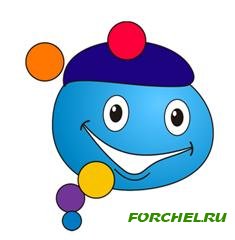 Группа «Капитошка» воспитатель :Галафеева Наталья ЛеонидовнаДошколята 

Мы с моей подружкой Томой
Ходим вместе в детский сад.
Это вам не то, что дома!
Это школа малышат!

Здесь мы делаем зарядку,
Ложкой правильно едим,
Приучаемся к порядку!
Детский сад необходим!

Учим мы стихи и песни
В нашей группе дошколят!
Места нет для нас чудесней!
Чем любимый детский сад!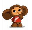 (И. Гурина)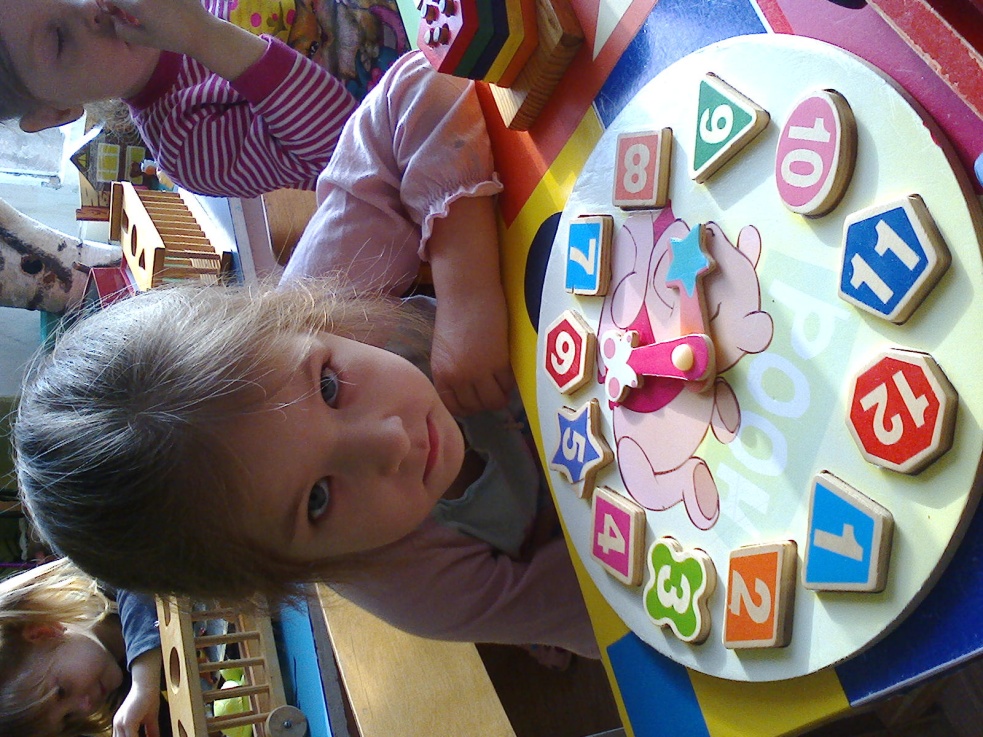 Второй ваш дом Детки в садике живут,
Здесь играют и поют,
Здесь друзей себе находят,
На прогулку с ними ходят.

Вместе спорят и мечтают,
Незаметно подрастают.
Детский сад — второй ваш дом,
Как тепло, уютно в нем!

Вы его любите, дети,
Самый добрый дом на свете!
(Г. Шалаева)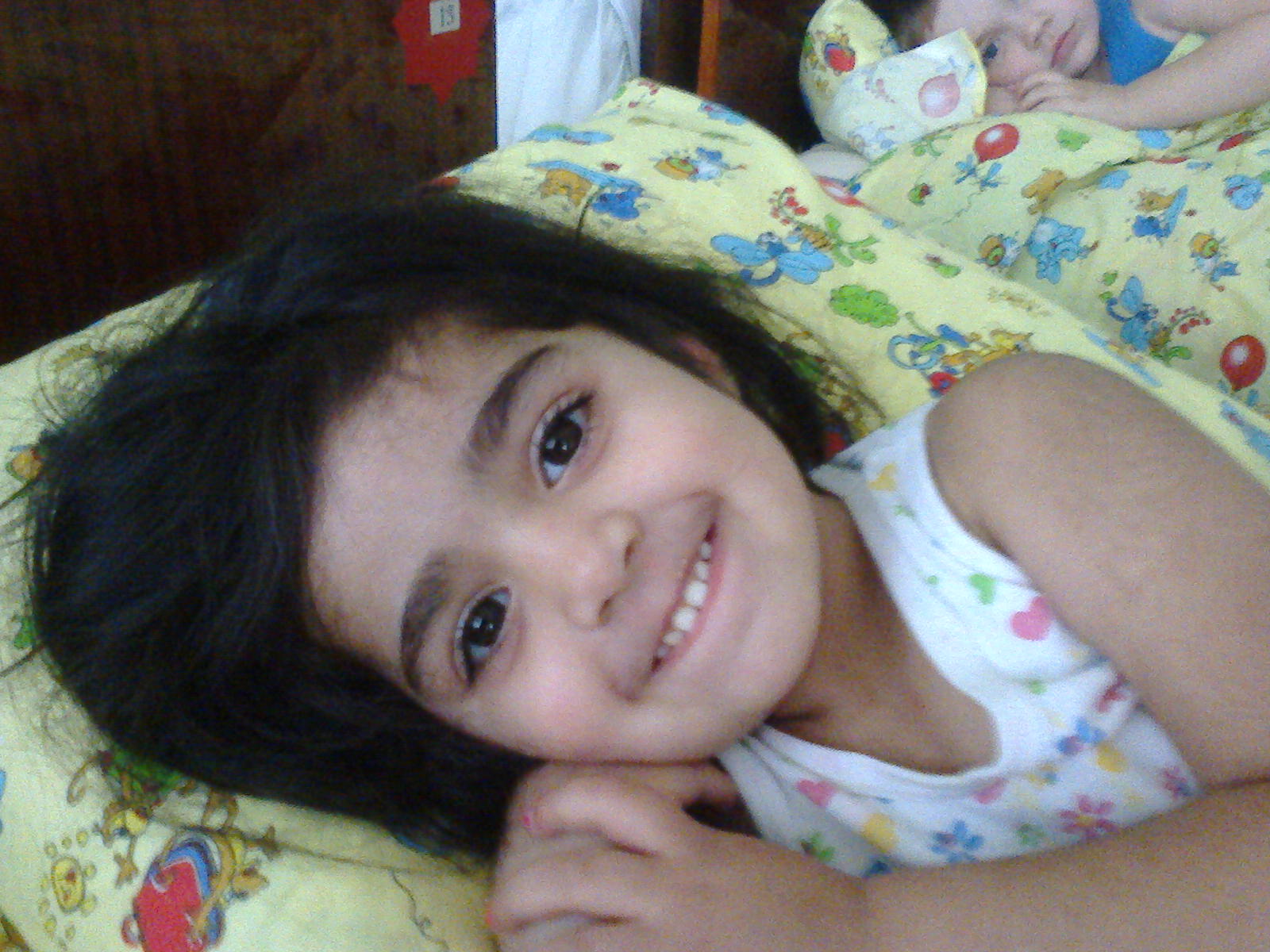 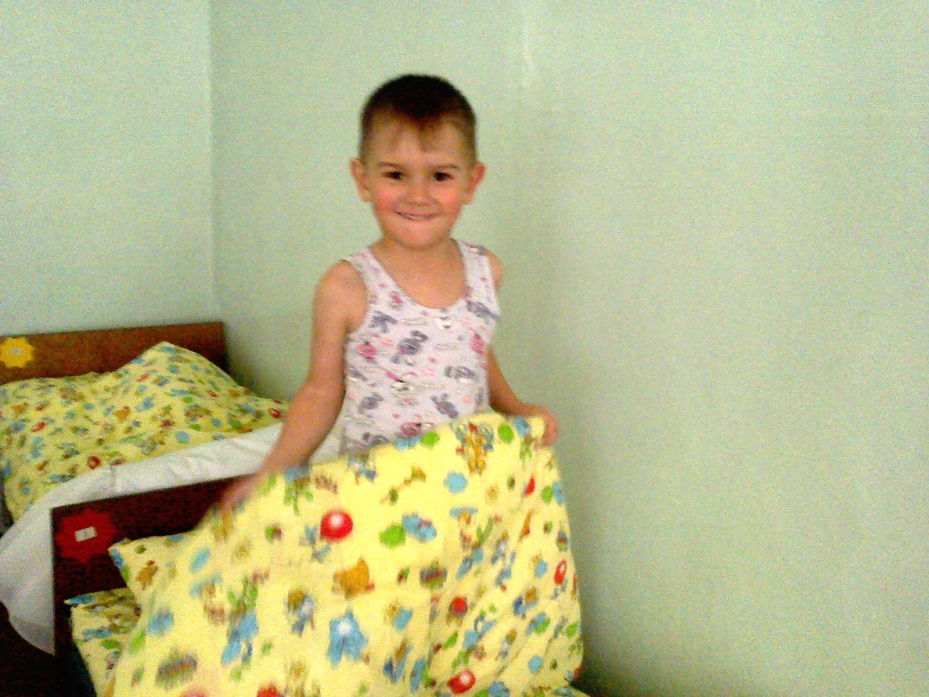 Работаю ребенком 

Я встану, маму разбужу.
Надену сам штанишки.
Умоюсь сам. И чай попью,
И не забуду книжку.

Меня работа уже ждет.
Я должен потрудиться!
Покушать кашку, погулять,
Поспать, повеселится!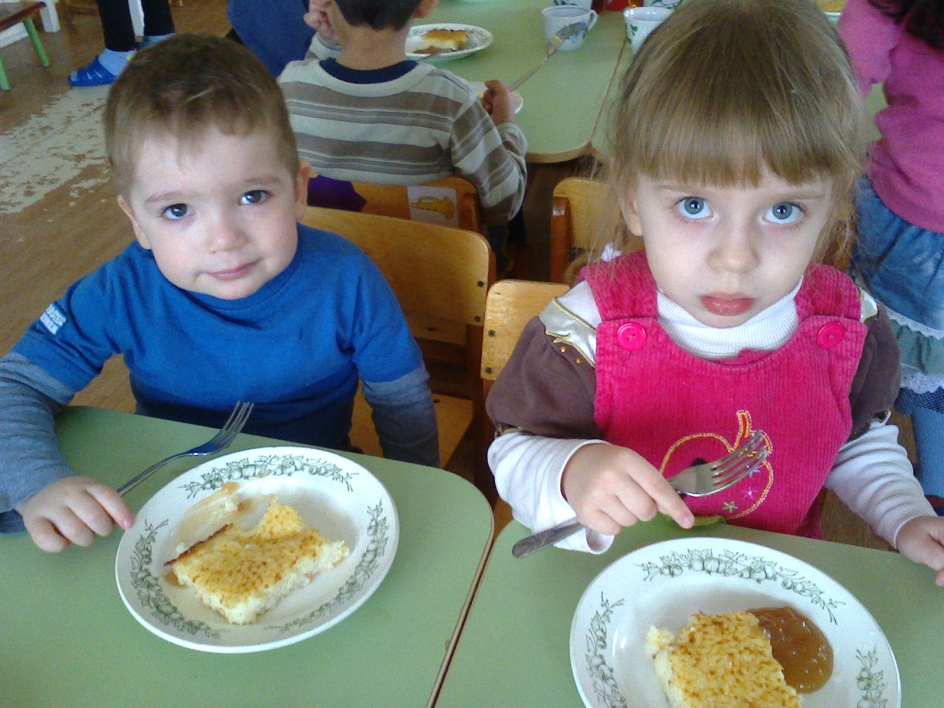 

Я на работе целый день
Пою, леплю, танцую.
Потом попью, опять поем
И букву нарисую.

А если спросите меня,
Отвечу очень громко:
«Я в садике, я в садике
Работаю ребенком!»(А. Вишневская)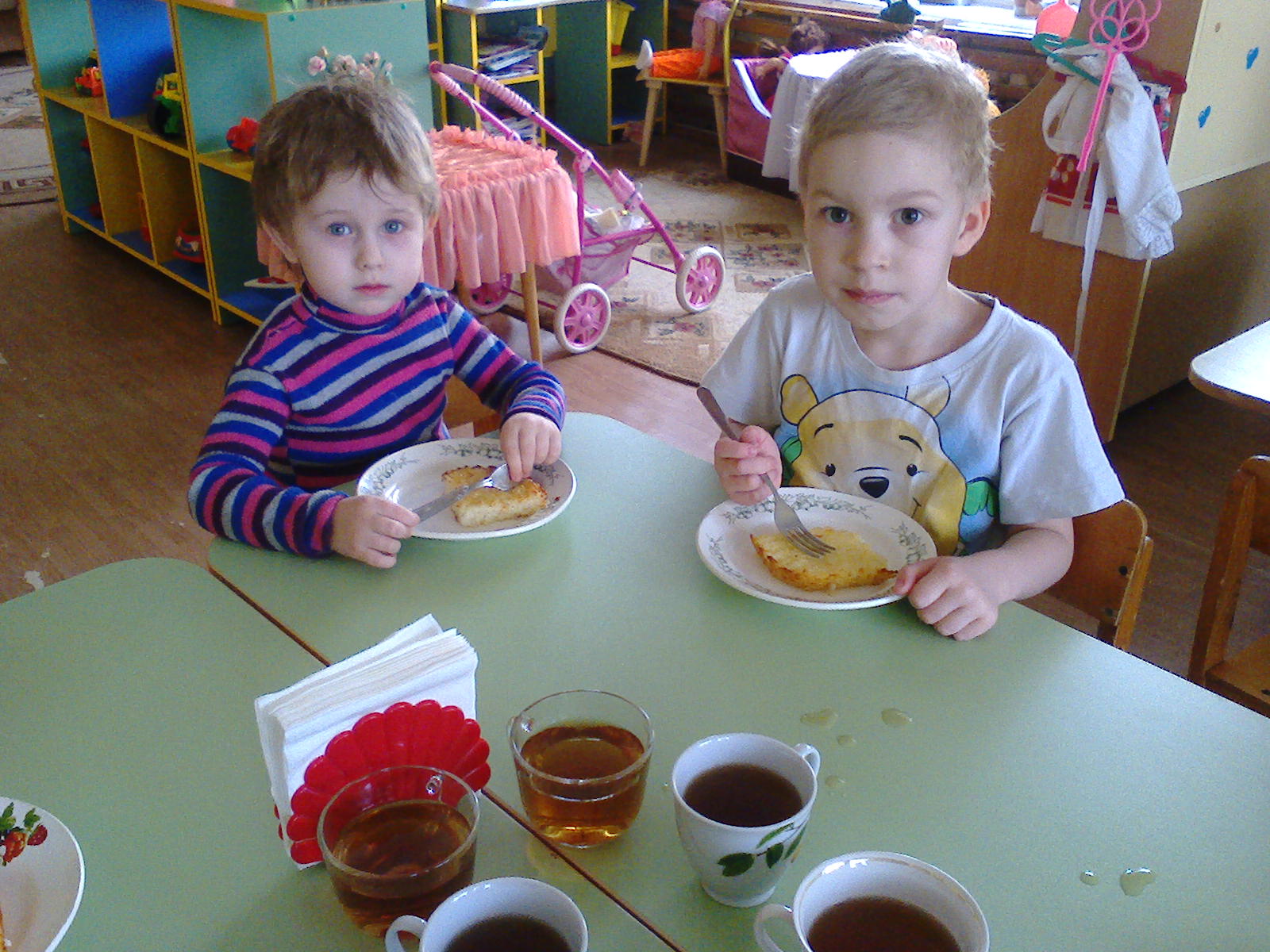 